Mississippi Valley Workforce Development Board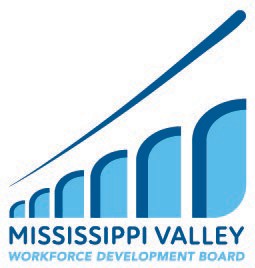 Executive Committee AgendaMonday, March 28, 2022, at 5:00 p.m.Join Zoom Meeting https://us02web.zoom.us/j/83737749414?pwd=VTlwVTE5Ym5rOUwvUloxU3IxOGs2QT09 Meeting ID: 837 3774 9414Passcode: 667379One tap mobile: +13126266799,,83737749414#Called to Order	Dennis DukeRoll Call	Phyllis Wood*Excused Absences	Dennis Duke*Approval of Agenda	Dennis Duke*Approval of Previous Minutes	Dennis DukeStanding ReportsOperations Committee Report	Matthew Nicol Youth Committee Report	Jacob Nye*MVWA Youth Work Experience PolicyFinance Committee Report	Lori BassowNew Business*Ticket to Work Funds Budget	Dennis Duke*Equal Opportunity Officer	Miranda Swafford*Assistive Technology Update	Cynthia Whalen/ Miranda SwaffordContract Deliverables/ Extensions	Dennis DukeCDL Discussion	Miranda SwaffordExecutive Director Updates	Miranda SwaffordSocial Media Discussion	Matthew Nicol Other BusinessPublic CommentAdjourn	Dennis Duke*Items Requiring a Vote ** Items Requiring a Roll Call VoteAccommodationsAccommodations are available upon request for individuals with disabilities. If you need an accommodation, please contact: Miranda Swafford director@mississippivalleyworkforce.org or at 319-759-8980